Календарь матчейМесто проведения: БУ «СШОР №5 им. В.Н. Кочкова», ул. Социалистическая,2а.1 тур   2 тур  3 тур                                            Полуфинал                                      Финалы за 1-3 места №        Дата	     Время		                        Команды			Примечание: взвешивание участников состоится перед каждым туром за 30 минут до начала соревнований в 15.30 часов. Главный судья, ССВК                                                 И.В. Фомин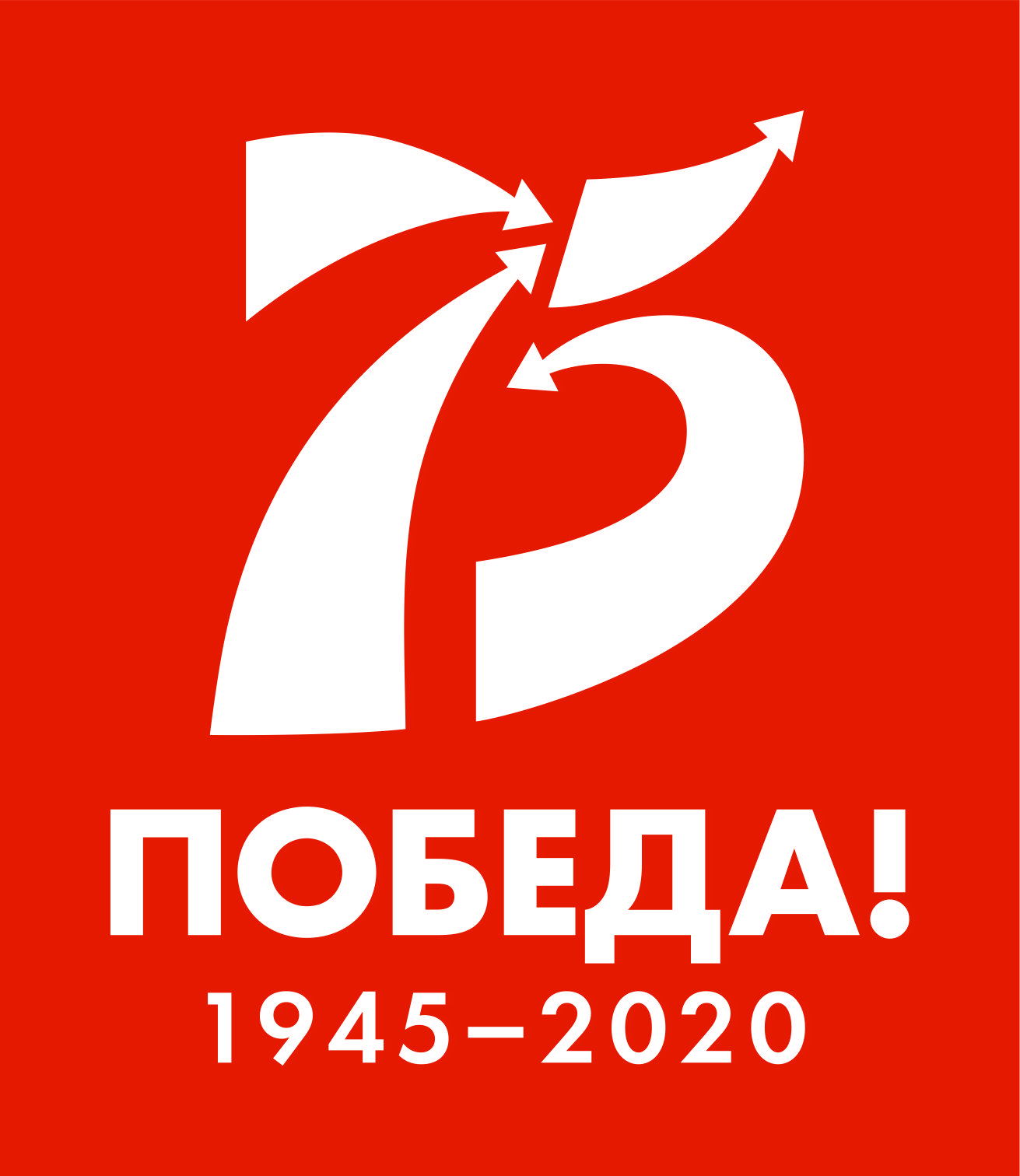 Кубок города Чебоксары по вольной борьбе среди общеобразовательных школ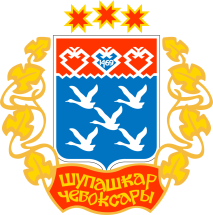 №ДатаВремяКоманды14.03.202016.00–16.30СОШ №50 – СОШ №6124.03.202016.30–17.00СОШ №53 – СОШ №60№ДатаВремяКоманды111.03.202016.00–16.30СОШ №50 – СОШ №22211.03.202016.30–17.00СОШ №53 –СОШ №7№ДатаВремяКоманды118.03.202016.00–16.30СОШ №61 – СОШ №22218.03.202016.30–17.00СОШ №60 – СОШ №7№ДатаВремяКоманды125.03.202016.00–16.30225.03.202016.30–17.00Ф301.04.202016.00–16.30Ф101.04.202016.30–17.00